PEACE-PIPE-PROPOSAL, 1931 & 2020Today, the world situation is alarmingly similar as nationalism and ideologies that violate human rights are on the rise again. In this context, a new peace pipe initiative has been inaugurated. Dr. Dan Shanit of the Jewish Rotary Club in Jerusalem has asked Tony Conn of Keokuk, Iowa, and Joachim (Yogi) Reppmann of Flensburg, Germany, to build a bridge to Palestinian RC East Jerusalem. Conn and Reppmann have accepted the invitation and are prepared to give PowerPoint presentations via Zoom on various related topics free of charge. (One question is – what a one-person project like can 1931 teach us today. / What can we do as individuals for world peace?!)In December 1931, a time when many were concerned about rising nationalism in Germany and many parts of the world and the danger of war, Jewett Fulton of the Rotary Club of Keokuk, Iowa (on the Mississippi) sent 504 letters to Rotary Clubs in sixty-five countries outside the United States, encouraging members to smoke a symbolic and communal peace pipe, a ritual practiced by Indian tribes as a way of dealing with conflict. While this initiative was ultimately unsuccessful in preventing what became a devastating world war, it demonstrated nonetheless the willingness and courage of an individual and of groups of people to stand up for the ideals they believed in.Fred Rogers of the Rotary Club of Northfield is supporting Tony and Yogi. Fred serves as a board member of ANERA (www.anera.org), which is engaged in humanitarian projects in Gaza and the West Bank. This group has no political or religious affiliation and works on the ground with many partners.Short Bios of Tony Conn & Yogi Reppmann: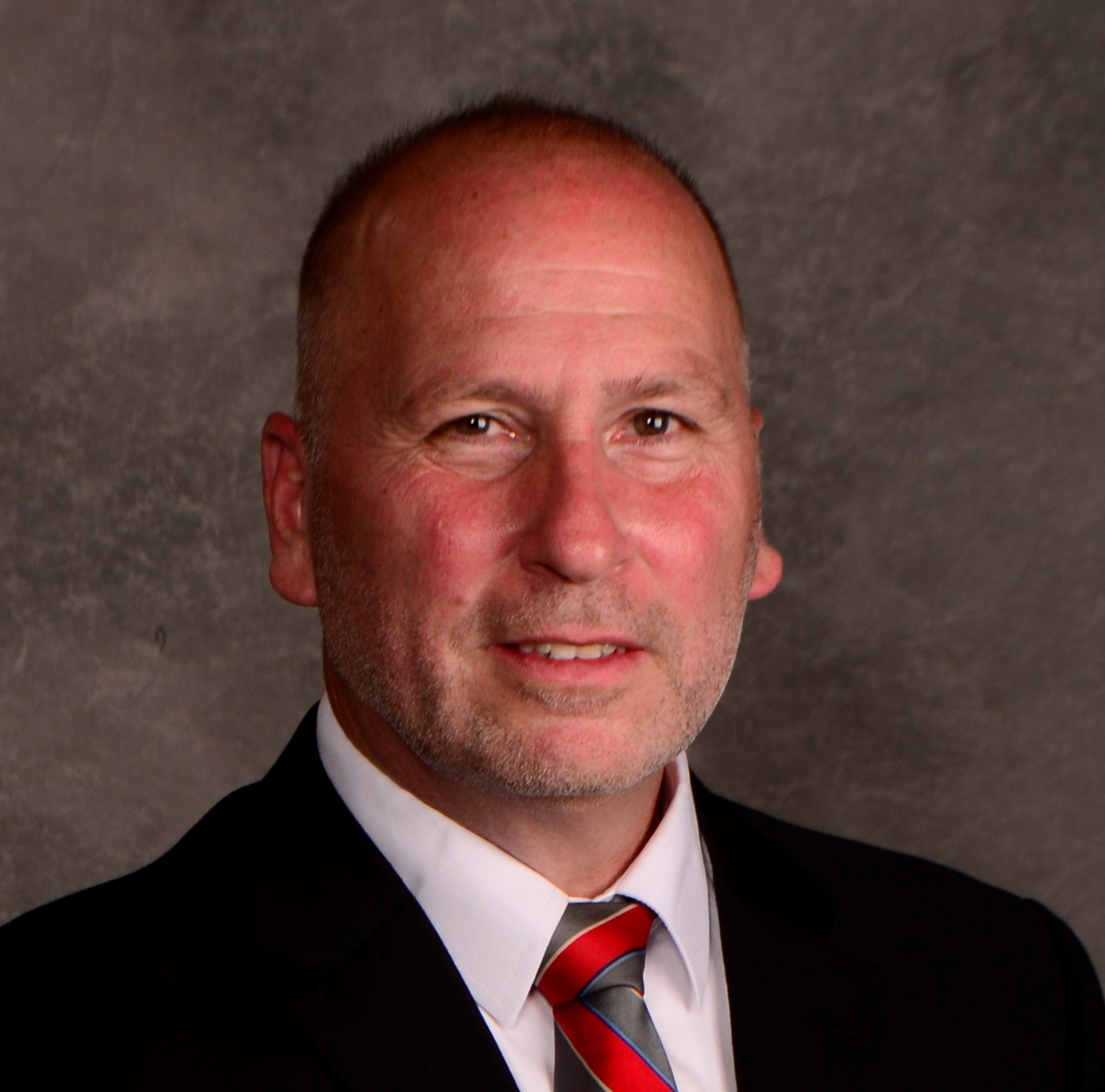 Anthony Conn is a field agent for the Knights of Columbus Insurance as well as president of Conn Communications, Inc., a wireless communications agent in Iowa and Missouri.  He served 10 years in the United States Army as an officer in the Corps of Engineers, stationed at posts in South Korea, Germany, and United States.  Anthony is a graduate of St. Ambrose University, B.S. Mathematics.  He has served on many civic organizations in his community and currently board member of Keokuk Area Community Foundation and RC Keokuk, Iowa, USA.  He is President and co-founder of Peace Pipe Proposal, LLC., a non-profit organization that promotes world peace and international understanding. 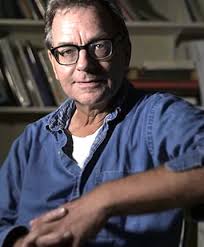 Dr. Joachim "Yogi" Reppmann was born in Flensburg, State of Schleswig-Holstein, Germany, in 1957 (border town to Denmark at Baltic Sea – north of Hamburg).  He matriculated at the University of Kiel, where he studied history, American literature, and philosophy.  In 1978 and fueled by his fascination with America from reading wild west fiction novels he traveled to the United States to learn everything he could about our country. He has written several books on notable Schleswig-Holstein emigrants and the mass migration to the United States; served as a professor of German at St. Olaf and Carleton Colleges in Northfield, Minnesota; and chaired several conferences. The Steuben Society of America’s History Award, 2014, has been presented to him for his research on the 1848 movement’s democratic impact in Germany, and the USA.  
(www.moin-moin.us)Please, invite Tony or Yogi to present a PowerPoint to your club / organizationor use these 20-minute videos:Yogi’s talk: (perspective Peace-Pipe Book Party, June 2, 2019)﻿https://youtu.be/iVILXA__0P4?t=1548Tony’s talk: (perspective Keokuk, Iowa, 1931 through 2020)https://youtu.be/gxIKrzK4ngg
Two-minute teaser:www.peace-pipe-proposal.com/post/two-minute-video-rc-jerusalemThe most amazing letter:Page 33o, letter from RC Jerusalem, Dec. 23, 1931www.peace-pipe-proposal.com/the-bookorhttps://c48949ab-74c9-4b78-b4df-3f948fdd7c9b.filesusr.com/ugd/db0aa6_29a97509407742c792df9aa101f45750.pdfYogi Presentation:https://db0aa6ae-6011-42cf-a26b-a810fadbc070.usrfiles.com/ugd/db0aa6_47e3f780008d49ca88c55c68a07c275e.pdf